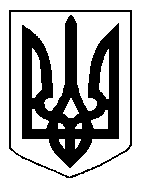 БІЛОЦЕРКІВСЬКА МІСЬКА РАДА	КИЇВСЬКОЇ ОБЛАСТІ	Р І Ш Е Н Н Явід 21 червня 2018 року                                                                                № 2523-53-VIIПро  розгляд заяви щодо надання дозволу на продаж земельної ділянки комунальної власності, яка знаходиться в користуванні Приватного малого підприємства «Святослав» 	Розглянувши звернення постійної комісії з питань земельних відносин та земельного кадастру, планування території, будівництва, архітектури, охорони пам’яток, історичного середовища та благоустрою до міського голови від 22.05.2018 року №215/2-17, протокол постійної комісії з питань  земельних відносин та земельного кадастру, планування території, будівництва, архітектури, охорони пам’яток, історичного середовища та благоустрою від 22.05.2018 року №130, заяву Приватного малого підприємства «Святослав» від 16 квітня  2018 року №2128, відповідно до ст.ст. 12, 122, 127, 128 Земельного кодексу України, ст.ст. 6, 13, 15 Закону України «Про оцінку земель», Закон України «Про державні закупівлі», п. 34 ч. 1 ст. 26 Закону України «Про місцеве самоврядування в Україні», міська рада вирішила:1.Відмовити в наданні дозволу на продаж земельної ділянки комунальної власності, яка знаходиться в користуванні Приватного малого підприємства «Святослав» з цільовим призначенням 03.15. Для будівництва та обслуговування інших будівель громадської забудови (вид використання – під розміщення офісу та існуючих нежитлових споруд (ремонтні бокси, майстерні, магазин, склад)) за адресою: вулиця Привокзальна, 32, площею 0,0569 га, за рахунок земель населеного пункту м. Біла Церква.  Кадастровий номер: 3210300000:04:034:0039, враховуючи протокол постійної комісії з питань  земельних відносин та земельного кадастру, планування території, будівництва, архітектури, охорони пам’яток, історичного середовища та благоустрою  від 22 травня 2018 року №130, якою встановлено невідповідність доданих до заяви від 16 квітня  2018 року №2128 документів, що посвідчують право на нерухоме майно з фактичною забудовою земельної ділянки.2.Контроль за виконанням цього рішення покласти на постійну комісію з питань  земельних відносин та земельного кадастру, планування території, будівництва, архітектури, охорони пам’яток, історичного середовища та благоустрою.Міський голова 	                                                                                                    Г. Дикий